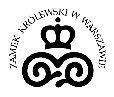 Załącznik nr 10 do SIWZUMOWA (PROJEKT)zawarta w dniu ………………………. w Warszawie pomiędzy:Zamkiem Królewskim w Warszawie – Muzeum. Rezydencją Królów i Rzeczypospolitej,
z siedzibą przy Placu Zamkowym 4, 00–277 Warszawa, wpisanym do Rejestru Instytucji Kultury w Ministerstwie Kultury i Dziedzictwa Narodowego pod nr RIK 19/92, Regon 000860582, NIP 526-000-13-12, reprezentowanym przez:…………zwanym w treści umowy „Zamawiającym”,a ..................................................................................................................... reprezentowanym/ą przez:………………………………………………………….zwanym/ą w treści umowy „Wykonawcą”,zwanymi dalej łącznie „Stronami”.Niniejsza umowa została zawarta w rezultacie dokonania przez Zamawiającego wyboru oferty Wykonawcy w trybie przetargu nieograniczonego zgodnie z przepisami ustawy z dnia 
29 stycznia 2004 roku Prawo zamówień publicznych, ogłoszonego w Biuletynie Zamówień Publicznych w dn. dd.mm.2019 r.Umowa jest realizowana zgodnie z ….… - § 1 Przedmiot UmowyPrzedmiotem umowy jest modernizacja systemu sygnalizacji pożaru (SAP) w Zamku Królewskim w Warszawie, zgodnie ze złożoną ofertą, spełniającą wymagania określone w szczegółowym opisie przedmiotu zamówienia. Przedmiot umowy obejmuje dwa etapy:Etap I Dostawa urządzeń SSP zgodnie z tabelą z SIWZ,Modernizacja MM8000 do wersji (W10 EP7 Z4),Aktualizacja wszystkich central ALGOREX podwersji EP7 Z4,Uruchomienie SiPass.Etap II Wymiana w centralach CS1140 modułów linii dozorowych typu E3M080 obsługujących czujki jonizacyjne szeregu MS9 na moduły obsługujące czujki najnowszej generacji, tego samego typu co centrali na Podzamczu,Wymiana wszystkich czujek szeregu MS9 na nowego typu na pętlach dozorowych FDnet. Wymiana będzie realizowana etapowo pętla po pętli. W trakcie zamiany elementów wymagane jest sprawdzenie stanu okablowania oraz naprawa. Linie dozorowe zostaną zamienione na pętle,Utylizacja zdemontowanych 805 sztuk czujek F910 zawierających materiał promieniotwórczy – ameryk,Rozbudowanie Systemu Alarmowania Pożarowego o moduły wejścia/wyjścia sterujące systemem KD na przejściach ewakuacyjnych - sterowania pożarowego 52 drzwi objętych kontrolą dostępu,Montaż dodatkowych sygnalizatorów akustycznych,Oprogramowanie i uruchomienie zmian konfiguracji central CS1140,Oprogramowanie i uruchomienie nowej rozbudowanej struktury systemu wizualizacji i zarządzania MM8000 (teksty, grafiki).Szczegółowy opis przedmiotu zamówienia zawiera dokumentacja projektowa:Projekt budowlano-wykonawczy modernizacji systemu wykrywania i sygnalizacji pożaru SAP w Zamku Królewskim w Warszawie (załącznik nr 1 do SIWZ).Przedmiar robót (załącznik nr 2 do SIWZ).Specyfikacja techniczna wykonania i odbioru robót budowlanych modernizacji systemu wykrywania i sygnalizacji pożaru SAP w Zamku Królewskim w Warszawie (załącznik nr 3 do SIWZ).Prace wykonywane będą przy utrzymaniu pełnej funkcjonalności Zamku, dlatego Zamawiający wymaga by Wykonawca tak zorganizował roboty, by były one jak najmniej uciążliwe dla odwiedzających.Wykonawca powinien zaplanować harmonogram prac z uwzględnieniem prac w godzinach nocnych lub popołudniowych (po za godzinami zwiedzania), z uwzględnieniem zaplanowanych imprez i koncertów.Wykonawca jest zobowiązany do zabezpieczeń pomieszczeń ekspozycyjnych, dzieł sztuki pod ścisłym nadzorem Głównego Konserwatora Zamku Królewskiego.Wszelkie prace powinny być uzgadniane z Głównym Konserwatorem Zamku Królewskiego i wykonywane pod jego nadzorem. Miejsce prowadzenia prac należy tak zabezpieczyć aby uniemożliwić roznoszenie się kurzu (brudu) po czynnej części budynku. Po zakończeniu pracy codziennie należy sprzątnąć miejsca pracy.   Wymagane jest przeszkolenie pracowników Zamawiającego w zakresie przeglądu i konserwacji systemu wraz z certyfikatem.Oferowane materiały winny posiadać niezbędne atesty i dopuszczenia do stosowania.  Materiały pochodzące z demontażu  są przeznaczone do zagospodarowania i usunięcia przez Wykonawcę.§ 2 TerminWykonawca zobowiązuje się wykonać przedmiot umowy etapami: etap I w terminie do 20.12.2019 r., etap II do 30.04.2020 r.Wszystkie roboty o dużym natężeniu hałasu mogą być realizowane poza godzinami otwarcia muzeum dla zwiedzających. Wykonywanie robót nie może powodować ograniczenia lub całkowitego wstrzymania ruchu zwiedzających do przestrzeni wystawienniczej w obiekcie. Ze względu na obowiązujące w Muzeum standardy bezpieczeństwa Wykonawca, przed przystąpieniem do wykonywania przedmiotu umowy, uzgodni z Zamawiającym godziny oraz dni swojej pracy; wszelkie ewentualne odstępstwa od powyższych uzgodnień winny być każdorazowo zgłaszane przedstawicielowi Zamawiającego. Przed przystąpieniem do wykonywania przedmiotu umowy Wykonawca przedłoży Zamawiającemu listę pracowników skierowanych do wykonania przedmiotu umowy. Zamawiający protokolarnie przekaże Wykonawcy obiekt w celu realizacji przedmiotu zamówienia niezwłocznie po zawarciu umowy. § 3 WynagrodzenieZa wykonanie przedmiotu zamówienia określonego w § 1 strony ustalają na podstawie oferty przetargowej Wykonawcy, wynagrodzenie ryczałtowe. Za I etap w wysokości kwoty netto: ................................................................................................................................... zł (słownie:.................................................................................................................................) powiększone o należny podatek ................. % VAT, w kwocie ………………….......... zł (słownie:.................................................................................................................................),za II etap w wysokości kwoty netto: ................................................................................................................................... zł (słownie:.................................................................................................................................) powiększone o należny podatek ................. % VAT, w kwocie ………………….......... zł (słownie:.................................................................................................................................).Cena określona w ust. 1 obejmuje wszelkie koszty wykonania przedmiotu zamówienia określonego w dokumentacji projektowej, w tym koszty robót tymczasowych i towarzyszących oraz koszty wykonania wszystkich pozostałych obowiązków Wykonawcy wynikających z niniejszej umowy oraz prawa.Podstawą wystawienia faktury za etap I jest oryginał protokołu odbioru podpisanego przez upoważnionych przedstawicieli Stron, a za etap II - oryginał protokołu odbioru robót, podpisanego przez upoważnionych przedstawicieli Stron, stwierdzającego wykonanie robót bez wad istotnych. 4. Zamawiający dokona zapłaty wynagrodzenia przelewem na rachunek bankowy Wykonawcy Nr ............................................................................. w terminie do 30 dni od doręczenia faktury VAT wystawionej zgodnie z obowiązującymi przepisami prawa 
i postanowieniami umowy. Zamawiający uzależnia wypłatę wynagrodzenia Wykonawcy od przedstawienia dowodów zapłaty zgłoszonym podwykonawcom i dalszym podwykonawcom biorącym udział w realizacji zamówienia. Wraz z dowodem dokonania zapłaty podwykonawcom i dalszym podwykonawcom wymagane jest dołączenie do faktury oświadczenia wszystkich podwykonawców lub dalszych podwykonawców o uregulowaniu wymagalnych należności wynikających z realizacji umowy o podwykonawstwo zawierające: wysokość otrzymanego wynagrodzenia, zakres zrealizowanego przedmiotu Umowy, za który zostało otrzymane wynagrodzenie, informację czy należności te zostały zapłacone w umówionym terminie, a w przypadku opóźnienia płatności, wskazujące ilość dni tego opóźnienia; oświadczenie, że nie wnoszą oni do Wykonawcy i Zamawiającego żadnych roszczeń z tytułu tych umów oraz wykonanych robót objętych niniejszą Umową. W przypadku nieprzedstawienia przez Wykonawcę wszystkich dowodów zapłaty, o których mowa w ust. 5, wstrzymuje się wypłatę należnego wynagrodzenia za odebrane roboty budowlane w części równej sumie kwot wynikających z nieprzedstawionych dowodów zapłaty do czasu ich dostarczenia przez Wykonawcę. W takim przypadku terminy zapłaty przesuwają się odpowiednio. Zamawiający dokonuje bezpośredniej zapłaty wymagalnego wynagrodzenia przysługującego podwykonawcy lub dalszemu podwykonawcy, który zawarł zaakceptowaną przez Zamawiającego umowę o podwykonawstwo, której przedmiotem są roboty budowlane, lub który zawarł przedłożoną Zamawiającemu umowę o podwykonawstwo, której przedmiotem są dostawy lub usługi, w przypadku uchylenia się od obowiązku zapłaty odpowiednio przez Wykonawcę, podwykonawcę lub dalszego podwykonawcę zamówienia na roboty budowlane. Wynagrodzenie, o którym mowa w ust. 8, dotyczy wyłącznie należności powstałych po zaakceptowaniu przez Zamawiającego umowy o podwykonawstwo, której przedmiotem są roboty budowlane, lub po przedłożeniu Zamawiającemu poświadczonej za zgodność z oryginałem kopii umowy o podwykonawstwo, której przedmiotem są dostawy lub usługi. Bezpośrednia zapłata obejmuje wyłącznie należne wynagrodzenie, bez odsetek należnych podwykonawcy lub dalszemu podwykonawcy. Przed dokonaniem bezpośredniej zapłaty Zamawiający umożliwi Wykonawcy w terminie nie krótszym niż 5 dni od wysłania wezwania, zgłoszenie pisemnych uwag dotyczących zasadności bezpośredniej zapłaty wynagrodzenia podwykonawcy lub dalszemu podwykonawcy, o których mowa w ust. 8. W przypadku zgłoszenia uwag, dotyczących zasadności bezpośredniej zapłaty wynagrodzenia podwykonawcy lub dalszemu podwykonawcy, w terminie wskazanym przez Zamawiającego, zamawiający może: nie dokonać bezpośredniej zapłaty wynagrodzenia podwykonawcy lub dalszemu podwykonawcy, jeżeli Wykonawca wykaże niezasadność takiej zapłaty albo, złożyć do depozytu sądowego kwotę potrzebną na pokrycie wynagrodzenia podwykonawcy lub dalszego podwykonawcy w przypadku istnienia zasadniczej wątpliwości Zamawiającego co do wysokości należnej zapłaty lub podmiotu, któremu płatność się należy, dokonać bezpośredniej zapłaty wynagrodzenia podwykonawcy lub dalszemu podwykonawcy, jeżeli podwykonawca lub dalszy podwykonawca wykaże zasadność takiej zapłaty. W przypadku dokonania bezpośredniej zapłaty podwykonawcy lub dalszemu podwykonawcy, Zamawiający potrąca kwotę wypłaconego wynagrodzenia z wynagrodzenia należnego Wykonawcy. Zamawiający upoważnia Wykonawcę do wystawiania faktur VAT bez podpisu osoby upoważnionej do ich otrzymania.Za datę zapłaty strony uznają datę złożenia przez Zamawiającego polecenia przelewu bankowego na rachunek Wykonawcy.W razie opóźnienia w zapłacie wynagrodzenia przez Zamawiającego, Wykonawcy będą przysługiwać odsetki ustawowe.§ 4 Obowiązki Wykonawcy Wykonawca oświadcza, iż uzyskał wystarczające informacje dotyczące realizacji przedmiotu zamówienia, w pełni go akceptuje i wykona przedmiot umowy zgodnie z postanowieniami umowy i warunkami określonymi w SIWZ. Wykonawca zobowiązany jest w szczególności: prowadzić roboty w sposób nie zagrażający bezpieczeństwu, zgodnie z wymogami obowiązujących przepisów BHP, zgłaszać nadzorowi inwestorskiemu wszelkie awarie w trakcie realizacji przedmiotu umowy, usunąć w zakreślonym terminie wszystkie wady i usterki ujawnione przy odbiorach robót, informować niezwłocznie Zamawiającego o problemach oraz okolicznościach mogących wpłynąć na jakość robót lub opóźnienie terminu zakończenia wykonania przedmiotu Umowy lub poszczególnych robót,ściśle współpracować i wykonywać wszelkie zalecenia nadzoru inwestorskiego,zapewnić udział swojego przedstawiciela w spotkaniach organizacyjnych mających na celu bieżący nadzór nad prowadzonymi pracami oraz w celu omawiania zagadnień technicznych związanych z realizacją przedmiotu umowy. Do wykonania zamówienia Wykonawca zobowiązany jest użyć materiałów gwarantujących odpowiednią jakość, o parametrach technicznych i jakościowych odpowiadających właściwościom materiałów przyjętych w przedmiarze robót. Użyte w dokumentacji projektowej nazwy materiałów nie są obowiązujące i należy je traktować, jako propozycje. Wykonawca może zastosować materiały i urządzenia równoważne o parametrach techniczno-użytkowych odpowiadających co najmniej parametrom materiałów i urządzeń zaproponowanych w przedmiarze robót i muszą być kompatybilne z istniejącymi w obiektach Zamawiającego rozwiązaniami technicznymi w tym zakresie. Wykonawca ma obowiązek posiadać w stosunku do użytych materiałów i urządzeń dokumenty potwierdzające pozwolenie na zastosowanie/wbudowanie (atesty, certyfikaty, aprobaty techniczne, świadectwa jakości), Wykonawca po wykonaniu robot przygotuje wszelkie wymagane dokumenty w tym: dokumentację powykonawczą, wszelkie uzgodnienia z rzeczoznawcą do spraw zabezpieczeń przeciwpożarowych jeśli takie będą wymagane, protokół z pomiarów rezystencji izolacji okablowania, protokół z pomiarów ochrony przeciwporażeniowej i skuteczności szybkiego wyłączania, potwierdzenie w formie certyfikatu przeszkolenia pracowników Zamawiającego w zakresie obsługi i przeglądów systemu,certyfikaty i świadectwa dopuszczenia zastosowanych urządzeń i materiałów, zgodnie z obowiązującymi przepisami, deklarację zgodności z wymaganiami zawartymi w załączniku Nr 1 do Rozporządzenia Ministra Kultury i Dziedzictwa Narodowego z dnia 02 września 2014r. w sprawie zabezpieczania zbiorów w muzeach przed pożarem, kradzieżą i innym niebezpieczeństwem grożącym zniszczeniem lub utratą (Dz.U. z 2014, poz. 1240) oraz wymaganiami Specyfikacji technicznej PKN-CEN/TS 54-14:2006 Systemy sygnalizacji pożarowej – część 14: wytyczne planowania, projektowania, instalowania, odbioru, eksploatacji i konserwacji systemów sygnalizacji pożaru. Przekazanie systemu do stałej eksploatacji strony potwierdzą w protokole odbioru. Ze strony Zamawiającego w odbiorze prac udział weźmie komisja wyznaczona przez Zamawiającego. Z uwagi na charakter wykonywania prac stanowiących przedmiot umowy (tj. w sposób określony w art. 22 § 1 ustawy z dnia 26 czerwca 1974 r. – Kodeks pracy), Zamawiający wymaga, aby pracownicy fizyczni wykonujący roboty budowlane i pod kierownictwem kierownika budowy, kierowników robót zatrudnieni byli przez Wykonawcę i podwykonawcę/ów na podstawie stosunku pracy w całym okresie realizacji Umowy. Wymóg nie dotyczy kierownika budowy, kierowników robót, dostawców materiałów budowlanych oraz innych osób, w stosunku do których Wykonawca wykaże, że czynności przez nich realizowane nie polegają na wykonywaniu pracy w sposób określony w art. 22 § 1 ustawy z dnia 26 czerwca 1974 r. Kodeks pracy. Zatrudnienie na podstawie stosunku pracy powinno trwać nieprzerwanie przez cały okres realizacji Umowy z co najmniej minimalnym miesięcznym wynagrodzeniem za pracę zgodnie z ustawą z dnia 10 października 2002r. o minimalnym wynagrodzeniu za pracę (Dz. U. z 2017 r. poz. 847, z późn. zm.) oraz zgodnie z rozporządzeniem Rady Ministrów z dnia 12 września 2017 r. w sprawie wysokości minimalnego wynagrodzenia za pracę oraz wysokości minimalnej stawki godzinowej w 2018 r. (Dz. U. z 2017 r. poz. 1747) i odpowiednimi regulacjami prawnymi wprowadzonymi w życie po dacie zawarcia umowy. W trakcie realizacji zamówienia Zamawiający uprawniony jest do wykonywania czynności kontrolnych wobec Wykonawcy odnośnie spełniania przez Wykonawcę lub Podwykonawcę wymogu zatrudnienia na podstawie umowy o pracę osób wykonujących wskazane wyżej czynności. Zamawiający uprawniony jest w szczególności do: żądania oświadczeń i dokumentów w zakresie potwierdzenia spełniania ww. wymogów i dokonywania ich oceny; żądania wyjaśnień w przypadku wątpliwości w zakresie potwierdzenia spełniania ww. wymogów; przeprowadzania kontroli na miejscu wykonywania świadczenia. W trakcie realizacji zamówienia na każde wezwanie Zamawiającego w wyznaczonym w tym wezwaniu terminie Wykonawca przedłoży Zamawiającemu wskazane poniżej dowody w celu potwierdzenia spełnienia wymogu zatrudnienia na podstawie umowy o pracę przez Wykonawcę lub Podwykonawcę osób wykonujących wskazane wyżej czynności w trakcie realizacji zamówienia: oświadczenie Wykonawcy lub Podwykonawcy o zatrudnieniu na podstawie umowy o pracę osób wykonujących czynności, których dotyczy wezwanie Zamawiającego; oświadczenie to powinno zawierać w szczególności: dokładne określenie podmiotu składającego oświadczenie, datę złożenia oświadczenia, wskazanie, że objęte wezwaniem czynności wykonują osoby zatrudnione na podstawie umowy o pracę wraz ze wskazaniem liczby tych osób, imion i nazwisk tych osób, rodzaju umowy o pracę i wymiaru etatu oraz podpis osoby uprawnionej do złożenia oświadczenia w imieniu Wykonawcy lub Podwykonawcy; poświadczoną za zgodność z oryginałem odpowiednio przez Wykonawcę lub Podwykonawcę kopię umowy/umów o pracę osób wykonujących w trakcie realizacji zamówienia czynności, których dotyczy ww. oświadczenie wykonawcy lub podwykonawcy (wraz z dokumentem regulującym zakres obowiązków, jeżeli został sporządzony); kopia umowy/umów powinna zostać zanonimizowana w sposób zapewniający ochronę danych osobowych pracowników, zgodnie z przepisami Rozporządzenia Parlamentu Europejskiego i Rady (UE) 2016/679 z dnia 27 kwietnia 2016 r. w sprawie ochrony osób fizycznych w związku z przetwarzaniem danych osobowych i w sprawie swobodnego przepływu takich danych oraz uchylenia dyrektywy 95/46/WE (ogólne rozporządzenie o ochronie danych); (tj. w szczególności bez adresów, nr PESEL pracowników); imię i nazwisko pracownika nie podlega anonimizacji; informacje takie jak: data zawarcia umowy, rodzaj umowy o pracę i wymiar etatu powinny być możliwe do zidentyfikowania; zaświadczenie właściwego oddziału ZUS, potwierdzające opłacanie przez Wykonawcę lub Podwykonawcę składek na ubezpieczenia społeczne i zdrowotne z tytułu zatrudnienia na podstawie umów o pracę za ostatni okres rozliczeniowy; poświadczoną za zgodność z oryginałem odpowiednio przez Wykonawcę lub Podwykonawcę kopię dowodu potwierdzającego zgłoszenie pracownika przez pracodawcę do ubezpieczeń, zanonimizowaną w sposób zapewniający ochronę danych osobowych pracowników, zgodnie z przepisami Rozporządzenia Parlamentu Europejskiego i Rady (UE) 2016/679 z dnia 27 kwietnia 2016 r. w sprawie ochrony osób fizycznych w związku z przetwarzaniem danych osobowych i w sprawie swobodnego przepływu takich danych oraz uchylenia dyrektywy 95/46/WE (ogólne rozporządzenie o ochronie danych); imię i nazwisko pracownika nie podlega anonimizacji. Zamawiający uprawniony jest do wystąpienia do Państwowej Inspekcji Pracy z wnioskiem o przeprowadzenie kontroli, w przypadku niezatrudnienia na podstawie umowy o pracę przy realizacji przedmiotu zamówienia osób wskazanych w rozdziale 3 pkt 17.§ 5  Przedstawiciele StronPrzedstawicielem Zamawiającego sprawującym nadzór nad należytym wykonaniem umowy jest Pan ……………..Inspektorami nadzoru inwestorskiego (budowlanego) będą:w branży ogólno-budowlanej Pan(i)………...w branży elektrycznej Pan(i)……….Inspektorzy nadzoru działają w granicach umocowania określonego przepisami ustawy Prawo budowlane.Przedstawicielem Wykonawcy odpowiedzialnym za należyte wykonanie umowy jest Pan(i)……..Wykonawca zobowiązany jest do ustanowienia kierownika budowy oraz kierowników robót, spełniających wymogi określone w SIWZ.Kierownikiem budowy jest Pan(i)……………..Kierownikami robót są:w branży elektrycznej Pan(i)……….Kierownik budowy oraz kierownicy robót działają w granicach umocowania określonego przepisami ustawy – Prawo budowlane.Wykonawca może dokonać zmiany kierownika budowy lub kierowników robót przedstawionych w ofercie, jedynie za uprzednią pisemną zgodą Zamawiającego.Wykonawca z własnej inicjatywy proponuje zmianę kierownika w następujących przypadkach:jeżeli zmiana kierownika budowy stanie się konieczna z przyczyn niezależnych od Wykonawcy (np. rezygnacji),niewywiązywania się kierownika budowy z obowiązków wynikających z umowy.Zamawiający może zażądać od Wykonawcy zmiany kierownika budowy lub kierowników robót jeżeli uzna, że dotychczasowy kierownik nie wykonuje swoich obowiązków wynikających z umowy w sposób należyty.W przypadku zmiany kierownika, nowy kierownik musi spełniać wymagania określone dla dotychczasowego kierownika.Wykonawca obowiązany jest zmienić kierownika zgodnie z żądaniem Zamawiającego w terminie wskazanym we wniosku Zamawiającego.Zmiana inspektorów nadzoru i kierowników nie stanowi istotnej zmiany umowy.§ 6  PodwykonawcyWykonawca wykonuje samodzielnie następujące części zamówienia:Uruchomienie systemu,Programowanie central,Modernizacja i oprogramowanie systemów MM8000 i SiPASS,Wykonanie pomiarów parametrów kabli.W przypadkach nie ujętych powyżej, Wykonawca może powierzyć wykonanie przedmiotu zamówienia podwykonawcom.Jeżeli Wykonawca, wykazując w ofercie przetargowej spełnienie warunków dotyczących wykształcenia, kwalifikacji zawodowych lub doświadczenia niezbędnych do wykonania przedmiotu zamówienia, powołał się na wiedzę i doświadczenie osób trzecich, wówczas musi powierzyć tym osobom wykonanie przedmiotu zamówienia w zakresie, w jakim do jego realizacji wymagane są te zdolności.Wykonawca będzie wykonywał za pośrednictwem podwykonawców następujące roboty budowlane:......................  – podwykonawca: ......................................,......................  – podwykonawca: .......................................,......................  – podwykonawca: .......................................,Wykonawca zawiadamia Zamawiającego o wszelkich zmianach w zakresie wykonywania przedmiotu Umowy przy udziale podwykonawców w trakcie realizacji Umowy przed dokonaniem takiej zmiany, a także przekazuje informacje na temat nowych podwykonawców, którym w późniejszym okresie zamierza powierzyć realizację przedmiotu Umowy. Zmiana w zakresie podwykonawców nie stanowi zmiany Umowy wymagającej pisemnego aneksu. Wykonawca ponosi wobec Zamawiającego pełną odpowiedzialność za roboty, usługi i dostawy, które wykonuje przy pomocy podwykonawców. Wykonawca będzie odpowiadał w stosunku do Zamawiającego za działania, zaniechania, uchybienia i zaniedbania podwykonawców jak za swoje własne. Wykonawca ponosi odpowiedzialność w stosunku do Zamawiającego z tytułu gwarancji i rękojmi oraz kar umownych za zakres powierzony do wykonania podwykonawcom. Zobowiązania Zamawiającego wobec Wykonawcy, podwykonawców i dalszych podwykonawców nie mogą przekroczyć wynagrodzenia wynikającego z oferty Wykonawcy. W przypadku gdy Wykonawca w złożonej ofercie na podstawie której została zawarta Umowa podał nazwy (firm) podwykonawców, na których zasoby Wykonawca powoływał się na zasadach określonych w art. 25a ust. 3 i 5 ustawy Pzp, w celu wykazania spełniania warunków udziału w postępowaniu, o których mowa w art. 22 ust. 1 ustawy Pzp, a w trakcie realizacji umowy nastąpi zmiana albo rezygnacja z podwykonawcy, na którego zasoby Wykonawca powoływał się, na zasadach określonych w art. 25a ust. 3 i 5 ustawy Pzp, w celu wykazania spełniania warunków udziału w postępowaniu, o których mowa w art. 22 ust. 1 ustawy Pzp, Wykonawca jest obowiązany wykazać Zamawiającemu, iż proponowany inny podwykonawca lub Wykonawca samodzielnie spełnia je w stopniu nie mniejszym niż wymagany w trakcie postępowania o udzielenie zamówienia. Wykonawca zobowiązany jest nie później niż na 3 dni robocze przed planowaną zmianą lub rezygnacją z podwykonawcy do poinformowania Zamawiającego o planowanych zmianach w zakresie podwykonawców na których zasoby Wykonawca powoływał się na zasadach określonych w art. 25a ust. 3 i 5 ustawy Pzp, w celu wykazania spełniania warunków udziału w postępowaniu o których mowa w art. 22 ust. 1 ustawy Pzp i dostarczenia dokumentów potwierdzających, iż proponowany inny podwykonawca lub Wykonawca samodzielnie spełnia je w stopniu nie mniejszym niż wymagany w trakcie postępowania o udzielenie zamówienia. Wykonawca, podwykonawca lub dalszy podwykonawca zamówienia na roboty budowlane zamierzający zawrzeć umowę o podwykonawstwo, której przedmiotem są roboty budowlane, jest obowiązany, w trakcie realizacji zamówienia, do przedłożenia Zamawiającemu projektu tej umowy, przy czym podwykonawca lub dalszy podwykonawca jest obowiązany dołączyć zgodę Wykonawcy na zawarcie umowy o podwykonawstwo o treści zgodnej z projektem umowy.Projekt umowy o podwykonawstwo przedłożony Zamawiającemu powinien zostać sporządzony w języku polskim, czytelnie i trwałą techniką. Przedstawiony przez Wykonawcę Zamawiającemu do akceptacji projekt umowy lub umowa z Podwykonawcą musi zawierać regulacje zbieżne i niesprzeczne z postanowieniami niniejszej Umowy zawartej pomiędzy Zamawiającym a Wykonawcą oraz określać w szczególności: zakres przedmiotu umowy powierzony Podwykonawcy, zasady odbiorów części przedmiotu umowy wykonanych przez Podwykonawcę, wysokość i zasady zapłaty przez Wykonawcę wynagrodzenia dla Podwykonawcy, termin zapłaty wynagrodzenia Podwykonawcy lub dalszemu podwykonawcy, który nie może być dłuższy niż 30 dni od dnia doręczenia Wykonawcy, Podwykonawcy lub dalszemu Podwykonawcy faktury lub rachunku, potwierdzających wykonanie zleconej Podwykonawcy lub dalszemu podwykonawcy usługi lub roboty budowlanej. zasady zawierania umów z dalszymi podwykonawcami, podstawy zapłaty wynagrodzenia dalszym podwykonawcom, wymaganą treść umowy zawieranej z dalszymi Podwykonawcami. W terminie 14 dni od doręczenia projektu umowy o podwykonawstwo, której przedmiotem są roboty budowlane, Zamawiający zgłasza w formie pisemnej zastrzeżenia do projektu tej umowy:jeżeli nie spełnia wymagań określonych w specyfikacji istotnych warunków zamówienia;jeżeli przewiduje termin zapłaty wynagrodzenia dłuższy niż 30 dni od dnia doręczenia faktury lub rachunku.Niezgłoszenie w formie pisemnej zastrzeżeń do przedłożonego projektu umowy o podwykonawstwo, której przedmiotem są roboty budowlane, w terminie 14 dni od jego doręczenia, uważa się za akceptację projektu umowy przez Zamawiającego.Wykonawca, podwykonawca lub dalszy podwykonawca zamówienia na roboty budowlane przedkłada Zamawiającemu poświadczoną za zgodność z oryginałem kopię zawartej umowy o podwykonawstwo, której przedmiotem są roboty budowlane, w terminie 7 dni od dnia jej zawarcia.Kopia umowy o podwykonawstwo może być poświadczona za zgodność z oryginałem przez przedkładającego tj. Wykonawcę, podwykonawcę lub dalszego podwykonawcę. Umowa o podwykonawstwo powinna być zawarta w formie pisemnej, w języku polskim, sporządzona czytelnie i trwałą techniką.W terminie 14 dni od doręczenia kopii zawartej umowy o podwykonawstwo, której przedmiotem są roboty budowlane, Zamawiający zgłasza w formie pisemnej sprzeciw do tej umowy:jeżeli nie spełnia wymagań określonych w specyfikacji istotnych warunków zamówienia;jeżeli przewiduje termin zapłaty wynagrodzenia dłuższy niż 30 dni od dnia doręczenia faktury lub rachunku.Niezgłoszenie w formie pisemnej sprzeciwu do przedłożonej umowy o podwykonawstwo, której przedmiotem są roboty budowlane, w terminie 14 dni od jej doręczenia, uważa się za akceptację umowy przez Zamawiającego.Wykonawca, podwykonawca lub dalszy podwykonawca zamówienia na roboty budowlane przedkłada Zamawiającemu poświadczoną za zgodność z oryginałem kopię zawartej umowy o podwykonawstwo, której przedmiotem są dostawy lub usługi, w terminie 7 dni od dnia jej zawarcia. Jeżeli w takiej umowie termin zapłaty wynagrodzenia jest dłuższy niż 30 dni od dnia doręczenia faktury lub rachunku, Zamawiający poinformuje o tym Wykonawcę i wezwie go do doprowadzenia do zmiany tej umowy pod rygorem wystąpienia o zapłatę kary umownej, określonej w dalszej części umowy.Przepisy niniejszego paragrafu dotyczące zawarcia umowy o podwykonawstwo stosuje się odpowiednio do zmian umowy o podwykonawstwo. § 7 GwarancjeWykonawca ponosi odpowiedzialność z tytułu gwarancji jakości i rękojmi za wady wykonanych robót, użytych materiałów, zainstalowanego sprzętu i urządzeń przez okres …… miesięcy licząc od daty podpisania  protokołu odbioru końcowego robót stwierdzającego nieistnienie wad istotnych. W przypadku ujawnienia w okresie gwarancji wad lub usterek, Zamawiający poinformuje o tym Wykonawcę na piśmie, wyznaczając mu termin do ich usunięcia, z uwzględnieniem warunków technicznych i atmosferycznych. Termin gwarancji ulega przedłużeniu o okres od dnia zgłoszenia wady lub usterki do dnia ich usunięcia. Zamawiający może dochodzić roszczeń z tytułu gwarancji jakości i rękojmi za wady po upływie terminu, o którym mowa w ust. 1, jeżeli reklamował wadę przed upływem tego terminu. Odstąpienie od umowy nie powoduje wygaśnięcia roszczeń Zamawiającego z tytułu gwarancji w odniesieniu do prac wykonanych i zatrzymanych przez Zamawiającego.W przypadku nie usunięcia przez Wykonawcę wad i usterek we wskazanym terminie Zamawiający może zlecić ich usunięcie innemu podmiotowi po wyznaczeniu Wykonawcy dodatkowego terminu nie krótszego niż 7 dni, a kosztami obciążyć Wykonawcę.§ 8 Cesja prawWykonawca nie może przenieść na osobę trzecią swoich praw i obowiązków wynikających 
z umowy.§ 9  OdbioryOdbiór etapu I zostanie stwierdzony protokołem odbioru podpisanym przez obie Strony. Jeżeli w toku odbioru zostaną stwierdzone wady, Wykonawca zobowiązuje się do ich usunięcia.Odbiór etapu II stanowią roboty związane z modernizacją systemu sygnalizacji pożaru (SAP) w Zamku Królewskim w Warszawie.Razem z wnioskiem o dokonanie odbioru etapu II Wykonawca przekaże Zamawiającemu:dziennik budowy,wymagane dokumenty, protokoły i zaświadczenia z przeprowadzonych przez Wykonawcę sprawdzeń i badań oraz potwierdzające jakość zastosowanych wyrobów,oświadczenie kierownika budowy o zgodności przedmiotu zamówienia z dokumentacją projektową, przepisami i obowiązującymi normami, a także o doprowadzeniu do należytego stanu i porządku terenu budowy.Jeżeli Zamawiający uzna, że roboty zostały zakończone i nie będzie miał zastrzeżeń, co do kompletności i prawidłowości dokumentacji powykonawczej, w ciągu 7 dni powiadomi o tym Wykonawcę i w porozumieniu z nim, wyznaczy datę odbioru etapu II robót.Jeżeli Zamawiający stwierdzi, że roboty nie zostały zakończone lub będzie miał zastrzeżenia, co do kompletności i prawidłowości dokumentacji powykonawczej, w ciągu 7 dni powiadomi o tym Wykonawcę i w porozumieniu z nim wyznaczy termin ponownego złożenia przez Wykonawcę wniosku o dokonanie odbioru etapu II.Za datę zakończenia robót przyjmuje się datę ostatecznego powiadomienia Zamawiającego przez Wykonawcę o gotowości do odbioru etapu II, jeżeli roboty zostaną odebrane.Zamawiający dokona odbioru etapu II i sporządzi protokół z przyjęcia robót 
w terminie 14 dni kalendarzowych od spełnienia wymagań określonych w ust. 3 lub 4.Jeżeli w toku czynności odbiorowych zostaną stwierdzone wady, to Zamawiającemu przysługują następujące uprawnienia:jeżeli wady nadają się do usunięcia, może odmówić odbioru końcowego do czasu usunięcia wad;jeżeli wady nie nadają się do usunięcia to:jeżeli nie uniemożliwiają one użytkowania przedmiotu odbioru zgodnie 
z przeznaczeniem, Zamawiający może obniżyć odpowiednio wynagrodzenie;jeżeli wady uniemożliwiają użytkowanie zgodnie z przeznaczeniem, Zamawiający może odstąpić od umowy lub żądać wykonania przedmiotu odbioru po raz drugi;jeżeli Wykonawca nie usunie wad w wyznaczonym terminie Zamawiający może powierzyć usunięcie wad osobie trzeciej na koszt i ryzyko Wykonawcy po wyznaczeniu Wykonawcy dodatkowego terminu, który nie może być krótszy niż 7 dni albo żądać stosownego odszkodowania.Strony postanawiają, że z czynności odbioru etapu II będzie spisany protokół, zawierający wszelkie ustalenia dokonane w toku odbioru, jak też terminy wyznaczone na usunięcie stwierdzonych przy odbiorze wad.Wykonawca zobowiązany jest do zawiadomienia Zamawiającego o usunięciu wad oraz do zaproponowania terminu odbioru zakwestionowanych uprzednio robót jako wadliwych. Usunięcie wad powinno być stwierdzone protokolarnie.§ 10  Kary umowneZamawiający może żądać od Wykonawcy zapłacenia kary umownej za zwłokę :w sporządzeniu harmonogramu rzeczowo-finansowego lub jego aktualizacji – w wysokości 0,03% wynagrodzenia umownego netto za każdy dzień zwłoki,w przystąpieniu do realizacji przedmiotu zamówienia – w wysokości 0,03% wynagrodzenia umownego netto za każdy dzień zwłoki,w wykonaniu zaleceń wpisanych do dziennika budowy przez osoby upoważnione – w wysokości 0,03% wynagrodzenia umownego netto za każdy dzień zwłoki,w wykonaniu przedmiotu zamówienia w wysokości 0,2% wynagrodzenia umownego netto za przedmiot odbioru za każdy dzień zwłoki,w usunięciu wad i usterek stwierdzonych przy odbiorze etapu II w wysokości 0,03% wynagrodzenia umownego netto za każdy dzień zwłoki, liczonego od dnia wyznaczonego na usunięcie wad i usterek,w usunięciu wad i usterek stwierdzonych w okresie rękojmi i gwarancji w wysokości 0,05% wynagrodzenia umownego netto za każdy dzień zwłoki, liczonego od dnia wyznaczonego na usunięcie wad i usterek.Zamawiający może żądać od Wykonawcy zapłacenia kary umownej z tytułu nieprzestrzegania harmonogramu rzeczowo-finansowego w wysokości 0,3 % wynagrodzenia umownego netto za każdy stwierdzony przypadek takiego naruszenia.Zamawiający może żądać od Wykonawcy zapłacenia kary umownej z tytułu odstąpienia od umowy przez jedną ze Stron z przyczyn leżących wyłącznie po stronie Wykonawcy w wysokości 20% wynagrodzenia umownego netto.Wykonawca zapłaci Zamawiającemu karę umowną w przypadku: braku zapłaty lub nieterminowej zapłaty wynagrodzenia należnego Podwykonawcom lub dalszym Podwykonawcom, w wysokości 0,05 % wynagrodzenia umownego netto za każdy dzień zwłoki; nieprzedłożenia do zaakceptowania projektu umowy o podwykonawstwo, której przedmiotem są roboty budowlane lub projektu jej zmiany, w wysokości 0,5 % wynagrodzenia umownego netto za każdy dzień zwłoki, nieprzedłożenia poświadczonej za zgodność z oryginałem kopii umowy o podwykonawstwo lub jej zmiany, w wysokości 0,5 % wynagrodzenia umownego netto za każdy dzień zwłoki, nieprzedłożenia umowy o podwykonawstwo w zakresie terminu zapłaty, w wysokości 0,5 % wynagrodzenia umownego netto za każdy dzień opóźnienia.Wykonawca zapłaci Zamawiającemu karę umowną za nieprzedłożenie w terminie wszystkich żądanych przez Zamawiającego dowodów w celu potwierdzenia spełnienia przez Wykonawcę lub podwykonawcę wymogu zatrudnienia na podstawie umowy o pracę, w wysokości jednokrotności kwoty brutto minimalnego wynagrodzenia zgodnie z obowiązującymi przepisami, za każdy rozpoczęty tydzień zwłoki w złożeniu oświadczenia. Jeżeli kara umowna nie pokrywa poniesionej szkody, Zamawiający może dochodzić odszkodowania uzupełniającego na zasadach ogólnych.Maksymalny limit kar umownych jakie może naliczyć Zamawiający Wykonawcy z wszelkich tytułów wynosi 20% wynagrodzenia netto.§ 11 Odstąpienie od umowyZmiana lub odstąpienie od umowy może nastąpić na zasadach określonych w przepisach Kodeksu Cywilnego i ustawy Prawo Zamówień Publicznych.Zamawiający ma prawo odstąpić od umowy w przypadku:zwłoki Wykonawcy w wykonywaniu przedmiotu zamówienia w stosunku do terminów umownych o więcej niż 10 dni z przyczyn zależnych wyłącznie od Wykonawcy,powierzenia przez Wykonawcę realizacji umowy lub części umowy osobie trzeciej bez zgody Zamawiającego,wystąpienia przesłanek do wielokrotnego dokonywania bezpośredniej zapłaty podwykonawcy lub dalszemu podwykonawcy, lub do dokonania bezpośrednich zapłat na sumę większą niż 5% wynagrodzenia umownego.Odstąpienie od umowy następuje w części dotyczącej niewykonanego zakresu umowy.W razie odstąpienia od umowy Wykonawca obowiązany jest do dokonania zabezpieczenia wykonanych robót oraz sporządzenia przy udziale Zamawiającego ich pełnej inwentaryzacji.§ 12 Postanowienia końcoweW sprawach nie uzgodnionych umową stosuje się przepisy Kodeksu cywilnego, ustawy Prawo budowlane, ustawy Prawo zamówień publicznych oraz inne obowiązujące przepisy prawa.Wszelkie spory jakie mogą wyniknąć w związku z realizacją umowy będą rozstrzygane przez sąd powszechny właściwy miejscowo dla Zamawiającego.Zmiany umowy wymagają formy pisemnej pod rygorem nieważności.Umowę sporządzono w trzech jednobrzmiących egzemplarzach, dwóch dla Zamawiającego i jednym dla Wykonawcy.Zamawiający:							Wykonawca:Dokonano wstępnej kontroli na podstawie art. 54 ust. 1 pkt 3 ustawy z dnia 27 sierpnia 2009 r. 
o finansach publicznych (tekst jednolity: Dz. U. 2016 r. poz. 1870 z późniejszymi zmianami).